========================================================06.07.2016                                   с. Рязановка                                          № 26-пО внесении изменений и дополнений в Постановление главы администрации №  32-п от 24.12.2012 «Об утверждении Административного регламента  по выдаче справок администрацией Рязановского сельсовета»Внести изменения и дополнения в Административный регламент по  выдаче справок администрацией Рязановского сельсовета»Пункт  11.   Порядок обжалования действий (бездействий) и решений, осуществляемых (принимаемых) в ходе исполнения муниципальной услуги, дополнить подпунктом  11.9.  следующего содержания:11.9. Решение главы муниципального образования по жалобе  может быть обжаловано в судебном порядке в соответствии с законодательством Российской Федерации.     2.  Настоящее постановление вступает в силу после его официального                                          опубликования (обнародования).Глава администрации                                                            А.В. БрусиловРазослано: прокурору района, администрации района, в дело.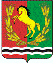 АДМИНИСТРАЦИЯМУНИЦИПАЛЬНОГО ОБРАЗОВАНИЯ РЯЗАНОВСКИЙ СЕЛЬСОВЕТ АСЕКЕВСКОГО РАЙОНА ОРЕНБУРГСКОЙ ОБЛАСТИП О С Т А Н О В Л Е Н И Е